Pandivere Rattasõit 2022JuhendPandivere Rattasõit  2022 toimub 24. juulil stardi ja finišiga  Ebavere tervisespordikeskuses.Registreerimine võistlusele ja stardimaksEelregistreerimine  täiskasvanud ja noortesõidud (sünd 2010-2015)  kuni 21.07 kella  24.00ni     https://www.sportos.eu/ee/et/pandivere-rattasoit-353/     rahvasõit 5 eur / samal päeval kohapeal 10 eurpõhisõit 10 eur /samal päeval 20 eurnoortesõidud (sünd 2010-2015) tasutatillusõidud  sünd. 2016 ja hiljem registreerimine pandivererattasoit@gmail.com ( eesnimi, perenimi,sünniaasta ja sugu) ja  kohapeal. Tillusõidud  on tasuta..Võistluse ajakava:10:00               Avatakse võistluskeskus10:30–13:30    Numbrite väljastamine (registreerumine) võistluskeskuses12.00               Tillusõit            300 m12.10               Noortesõit        2 km12.30               Rahvasõit        19 km12.45               Noortesõidu autasustamine14.00               Põhisõit           43 km14.10               Rahvasõidu ja noortesõidu autasustamine16.00               Põhisõidu autasustamineVõistlusklassidRahvasõit        M 18 (2004 -2012)                        N 18 (2004 -2012)                          M (absoluut)                        N (absoluut)Põhisõit           M                                                                              N                                                       Lastesõidud:12.00   Tillusõit      300 m      2016 ja hiljem sündinud                   12.10   Noortesõit  2 km        2010/2011       P /T                                              2012-2015      P /T                               Kiivri kandmine on kohustuslik!Autasustamine ja protokollidPõhisõidu vanuseklasside kolme paremat autasustatakse medalite  ja auhindadega.Rahvasõidu distantsil  autasustatakse:täiskasvanute vanuseklassi kolme esimest meest ja kolme esimest naist medalite ja auhindadega.M18 ja N18 vanuserühma kolme esimest medalite ja auhindadegaNoortesõidul  autasustatakse mõlema vanuseklassi kolme esimest poissi ja tüdrukut medali ja meenega.                                         Tillusõidul ja noortesõidul osaleja saab osalejamedali  ja magusa auhinna.Tillu- ja noortesõidul osaleva lapse eest vastutab lapsevanem või hooldaja.Ajavõttu teostab Nelson Timing OÜ.Rajakirjeldus ja jooksev info: FB Pandivere rattasõitMuud olulistOsaleda võib ka elektriratastel (ainult rahvasõidul), sellest tuleb teavitada korraldajat.  Elektriratastel sõitjad võistlevad väljaspool arvestust.Osalejad vastutavad ise oma tervisliku seisundi eest ja võistlevad omal riisikol.Kõik osalejad on kohustatud kandma kiivrit.KorraldusPandivere Rattasõit korraldab Väike-Maarja RSK. Pandivere Rattasõidu partner Rattabaas.Korraldaja kontaktandmed:MTÜ Väike-Maarja Valla Rahvaspordiklubi Jane Kool 5184071 spordikeskus@v-maarja.ee, Kalle Kriit 53416418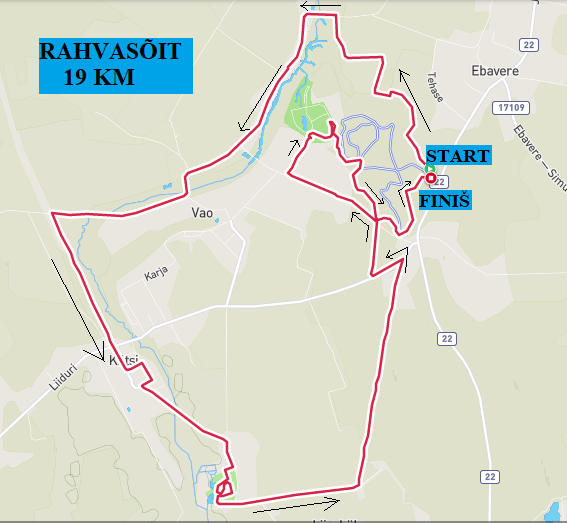 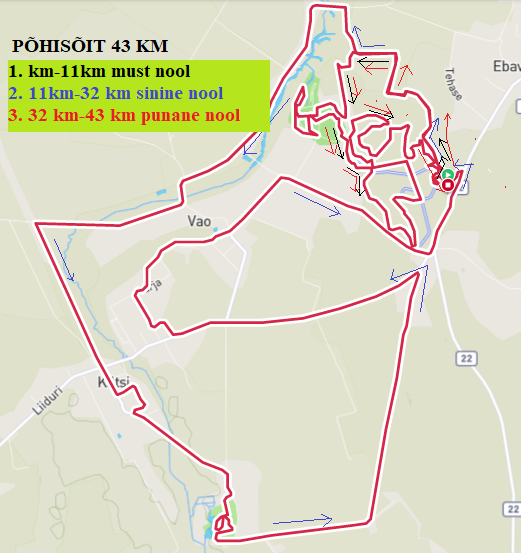 